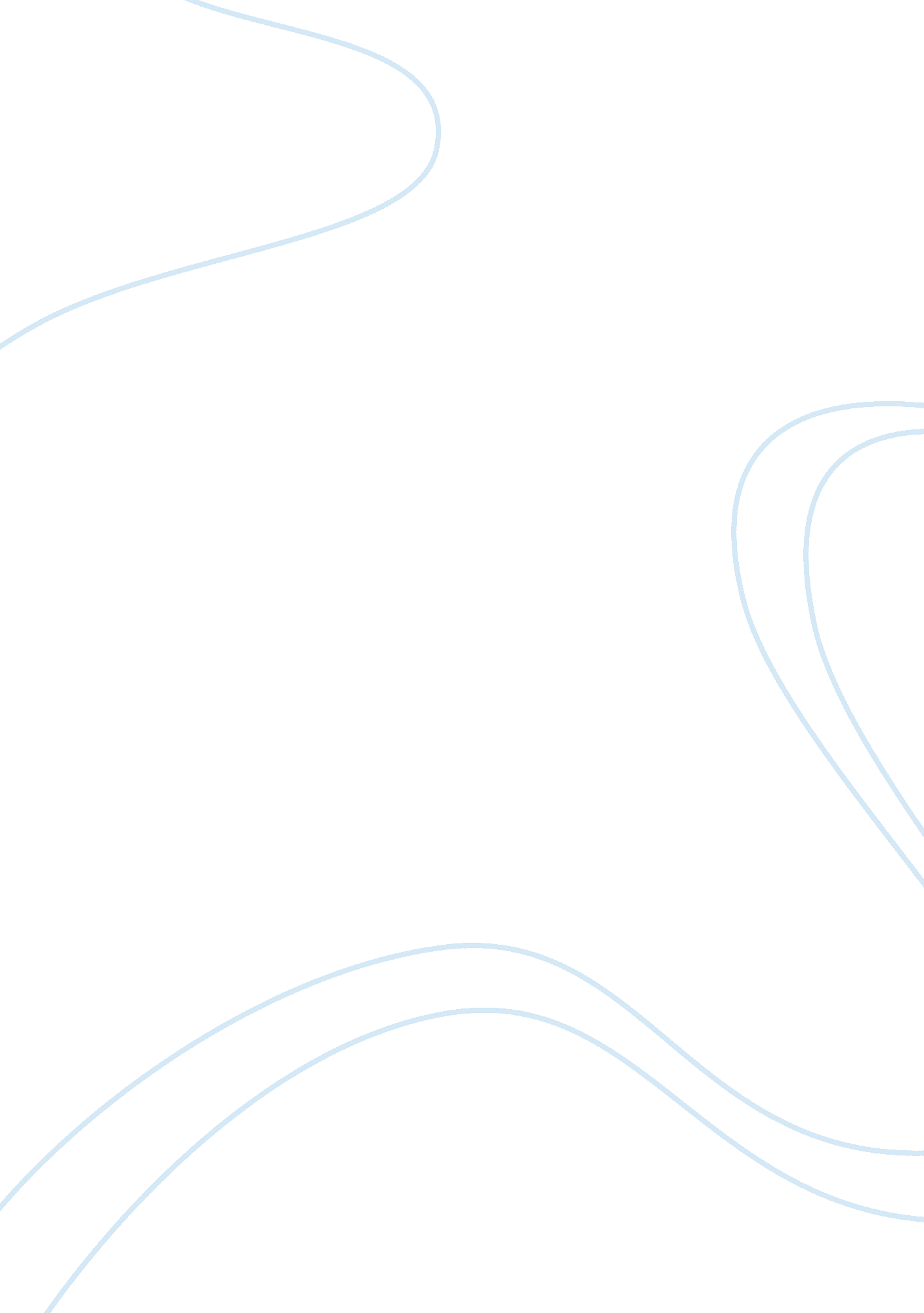 Inclusion of children with special needs in schools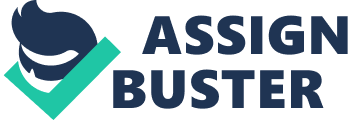 Contents — — — — — — — — — — — — — — — — — — — — — — — — — — — — — — — This chapter focuses on the particular educational demand, behavioral, emotional and societal troubles ( BESD ) . It explores the in inclusion of kids with this particular educational demand in mainstream schools, every bit good as the deductions for instructors in the schoolroom. It besides highlights the support and schemes that literature inside informations need to be in topographic point in order for these kids to larn efficaciously in the mainstream schoolroom. In today ‘ s modern universe, all kids no affair their ethnicity, disablement or ability affair. They are seen as alone persons, each with the right to a wide, gratifying and inclusive instruction. Every kid has the right to be included in schoolroom acquisition and given ample chances to larn to their possible. In respect to instruction, “ Inclusion is about the quality of kids ‘ s experiences, how they are helped to larn, accomplish and take part to the full in the life of the school. ” There can be some confusion between the words inclusion and integrating. They may hold similar spellings, but this is where the similarity ends, as there significances are really different. Inclusion in footings of instruction, sees kids working aboard each other, sharing experiences, with acquisition personalised where necessary to enable all kids to accomplish. Integration on the other manus sees all kids together in the schoolroom, larning precisely the same thing. Children with particular educational demands ( SEN ) have non ever been given the option of mainstream schooling. In the yesteryear, kids who are now referred to as holding SEN were labelled with more derogative footings such as “ handicapped ” and “ retarded ” . In the 1940 ‘ s kids with SEN, including those with physical and mental disablements were educated off from mainstream schools, being taught alternatively in infirmaries or establishments. During this clip the authorities and pedagogues favoured the word segregation instead than inclusion. This is highlighted in the Education Act 1944 which inside informations, “ A local instruction authorization shall, in peculiar, have regard to the demand for procuring that proviso is made for students who suffer from any disablement of head or organic structure by supplying, either in particular schools or otherwise, particular educational intervention, that is to state, instruction by particular methods appropriate for individuals enduring from that disablement. ” ( Chapter 31: 5 ) However the 1970 ‘ s was the decennary for alteration, and this was set in gesture by MP Margaret Thatcher who commissioned a study “ to reexamine the educational proviso in England, Scotland and Wales for kids and immature people handicapped by disablements of organic structure or head, taking history of the medical facets of their demands, together with agreements to fix them for entry into employment. ” ( The Warnock Report 1978: 1 ) The study was published in 1978, viz. ‘ The Warnock Report ‘ , which changed the landscape of inclusive instruction. The word inclusion exploded into mainstream schools, and kids with SEN were given the right to larn alongside other kids. Within the study, the purpose of inclusion for SEN kids in mainstream schools was highlighted along with the demand for commissariats to be put in topographic point to do it possible. The study stated “ Full-time instruction in an ordinary category should be the purpose for many kids with particular educational demands. It should be possible to accomplish this purpose in the instance of the bulk of kids with mild larning troubles, many of whom are at present the concern of remedial services, provided that equal support is available from instructors with extra preparation or expertness in particular instruction. ” ( The Warnock Report 1978: 102 ) Thirty old ages on from the original Warnock study, many were get downing to inquire whether inclusion of kids with SEN into mainstream schools had been effectual. An OFSTED study on inclusion ( 2004 ) seemed to be instead doubting of its success. It detailed that the inclusion of kids with SEN was taking topographic point in mainstream schools, but at the hurt to childrens acquisition. It besides mentioned how the course of study was non being adapted to run into the commissariats of kids with SEN and offer them “ suited chances to better cardinal accomplishments. ” ( Particular Educational Needs and Disability, 2004: 5 ) It was seen that the Government had gone excessively far when it came to inclusion, and were including about all kids with SEN into mainstream, shuting particular schools to salvage on costs. OFSTED commented how when inspecting schools they had observed work being explained efficaciously to pupils, “ but pupils with SEN depended on learning helpers to interrupt the undertakings down farther so that they could take part. “ ( 2004: 16 ) This is something that Warnock ( 2005 ) cited in a House of Commons Education and Skills Committee study ( 2006 ) draws attending to when she notes how kids with SEN, “ are being taught about wholly by learning helpers who are non to the full qualified instructors, while non-disabled pupils are taught by the instructor. ” Parents were oppugning more and more, whether their kid with SEN was larning to their possible in schools, and inquiring why their kid was non being supported by the instructor every bit much as the other kids in the schoolroom. Baroness Warnock ‘ s alteration of bosom sing her original vision of inclusion for all kids in mainstream schools was made evident to all when she declared, “ I think it ‘ s obviously now that the impression of inclusion of all kids in the same school isaˆ¦ really non working in a really big figure of instances. ” ( Warnock, 2006 ) It would look from this statement that Warnock had conceded that despite the best purposes to include kids with SEN into mainstream schools, schools had really integrated kids instead than included them. SEN kids were about been forced into mainstream schoolrooms, holding to get by with the acquisition that has taken topographic point, seldom holding their acquisition personalised to run into their educational demands. Dimbleby ( 2006 ) truly encapsulates in a argument on inclusion the issues of including kids with SEN in the schoolroom. He states “ Children with particular demands have ever posed a nucleus quandary. On the one manus, can we afford to include them in mainstream instruction no affair what the cost or turbulence involved? On the other, can we afford non to include them for fright of reprobating 1000000s to a life as 2nd category citizen? ” From this little introductory speech the issues that pedagogues and authoritiess face are highlighted. The pecuniary cost, every bit good as a kid ‘ s right to be educated with other kids no affair what their ability or disablement. Within the argument Warnock mentions how her original 1978 study failed to recognize the assortment of particular educational demands, alternatively seting them all under one streamer and handling all kids the same. Warnock besides speaks of her realization that certain kids, particularly those with behavioral, emotional and societal troubles ( BESD ) would profit from particular school instruction and acquisition. She notes that kids with BESD could be educationally intelligent, but have certain troubles forestalling them from accomplishing to their possible. Warnock besides admits that these kids would be better of out of mainstream schools, and given the specializer instructor support that will assist them accomplish. Six old ages on from Warnock ‘ s alteration of bosom, there are now many more authorities studies debating inclusion, and oppugning where kids with SEN should or could be taught. Parental pick is now taken into history when make up one’s minding where kids with SEN should be taught, with parent being given the chance to province where they would prefer their kid to be educated. The vision of many is to let kids with SEN to be taught in a school that is traveling to run into their single demands. Gove and Teather ( 2011: 17 ) refer to this in the Green paper and suggest that they “ will take the prejudice towards inclusion and suggest to beef up parental pick by bettering the scope and diverseness of schools from which parents can take, doing certain they are cognizant of the options available to them and by altering statutory counsel for local governments. ” From merely researching a brief history of inclusion, it is clear that there are many sentiments as to whether or non the inclusion of kids with BESD into mainstream schools has been successful and effectual. BESD is a complex particular educational demand, far more unpredictable than any other. “ The challenge for pedagogues in the 20 first century in footings of pull offing the issue of students who exhibit troubles with societal, emotional and behavioral facets of their lives is the tenseness between the duplicate issues of incidence and clip to cover with incidence. ” ( McNamara, 2006: 24 ) This statement portrays the challenges instructors ‘ face in the schoolroom when covering with BESD. Children with BESD have the capableness to be riotous and unsafe in the schoolroom, and instructors face the challenge of pull offing these behaviors, guaranting at the same clip every kid in the schoolroom is larning to their possible in a safe environment. There are some who believe that because of these challenges, kids with BESD would be better of acquisition in particular schools, giving them entree to more specialized instruction and more one to one support. Conversely, there are people who believe that kids with BESD should be taught in mainstream, despite the challenges posed to instructors. To able to to the full understand what stance to take, it is indispensable to research what BESD and its presence in the schoolrooms of today. Behavioural, Emotional and Social Difficulties ( BESD ) Behavioural, Emotional and Social Difficulties ( BESD ) is a particular educational demand that affects many kids in the UK. These kids have behavioral jobs, every bit good as emotional demands, and happen it hard to interact in societal state of affairss. In short, kids with BESD find it difficult to entree certain countries of the course of study in order to accomplish to their possible. “ Broadly, it is that behavior, emotions and societal development all influence acquisition and entree to larning. Troubles with behavior, emotions and societal development can all suppress learning and entree to larning. In the current slang, they can organize barriers to larning. “ ( Farrell 2006: 6 ) Children with BESD do non fall under any one specific stereotype. It does non count what a kid ‘ s ability is, they can still hold BESD, changing from mild to severe. Those kids with mild troubles may miss societal accomplishments and hence battle with group interactions, particularly in larning state of affairss. East and Evans ( 2006: 15 ) detail how “ At the milder terminal of the continuum, students have jobs with societal interaction and happen it hard to work with others. ” Children with terrible troubles may be physically and verbally aggressive, particularly towards instructors and equals. They are unable to work in societal state of affairss as they have small or no concentration and communicating accomplishments. Children with BESD can besides happen it hard to get by with alterations in modus operandi, which in relation to classroom life, can be a frequent happening. Childs are normally recognised as holding BESD when they portray a scope of behaviors which: “ Is non age appropriate Consequences in isolation from equals Negatively affects the classroom/learning environment Topographic points unreasonable demands on learning staff Leads to negative ego construct and low self-pride Restricts larning chances Creates unsafe state of affairss. ” ( Evans, 2007: no page ) The behaviors identified by Evans encompass the spectrum of behaviors, from mild to severe, that a kid with BESD can portray. As already discussed, a kid of any ability can hold BESD, which is besides true for a kid of any age. From past school experiences, two kids in two separate schools had typical features of kids with BESD. One kid was in twelvemonth 6, and the other in twelvemonth 1, with the ulterior demoing all of the above features most of the clip. In today ‘ s schoolrooms, there are a instead high figure of kids that have the particular instruction demands known as BESD. The Green Paper ( 2010: 20 ) references “ the figure of students with behavioral, emotional and societal troubles has increased by 23 per cent between 2005 and 2010 to 158, 000 students. ” These figures emphasise that over a five twelvemonth period, there has been about an extra 29, 545 kids recognised as holding BESD. Through looking farther into the statistical information available environing BESD, there have been an figure of interesting findings. From the statistical informations, it is clear that there is one gender more common to holding BESD. “ 26, 170 ( 17. 2 per cent of ) male childs with statements had behavioral, emotional and societal troubles, compared to 3, 590 ( 6. 2 per cent of ) misss. ” ( DfE Special Needs Analysis 2010: 12 ) This information, which focused on kids aged 4 – 18, shows there is a unusually high difference between the two genders with male childs seven times more likely to hold BESD. Brown and Schoon ( 2010: 167-168 ) , reference in their research of the behavior of kids aged 7 that “ the proportion of male childs classified as demoing serious behavior jobs was around twice that of misss ( 10 % compared with 5 % ) . ” Although wholly different pieces of research, the overpowering difference between gender and behavior is evident. It is besides interesting to observe the per centum of kids with BESD in primary and secondary school. The DfE Special Needs Analysis ( 2010: 18 ) recorded that 12 % of statemented kids in primary school, and 18 % of kids in secondary school had BESD and mentioned “ Behaviour, emotional and societal troubles was the most prevailing type of demand for students between the ages of 11 and 15 old ages. ” It is really interesting to observe that the findings from DfE Special Needs Analysis ( 2010: 6 ) besides highlighted that statemented kids with BESD “ were more likely to be eligible for free school repasts. ” The inquiry asked must be whether environmental factors such as socioeconomic category have an impact on kids ‘ s behavior. Washbrook ( 2010: 1 ) refers to the possible connexion between societal category and kids ‘ s behavior and inside informations “ that behavior jobs are much more common among deprived kids prior to the start of schooling, and these derived functions change little between the ages of 3 and 7. ” Ethnicity was besides identified as an extra factor, with the most likely ethnicity of a kid with BESD recorded in assorted research as being Afro-Caribbean. Brown and Schoon ( 2010: 168 ) in their extended research specified how “ the greatest proportion with peculiarly high tonss was found amongst Black Caribbean kids ; 13 per cent were classified as holding serious behavioral jobs. ” The DfE Special Needs Analysis ( 2010: 20 ) besides recorded similar findings, adverting how “ Black and assorted race students at school action plus were most likely to hold behavioral, emotional and societal troubles. ” It is of import to observe that the informations researched was based on kids who were on School action plus, an excess support service offered on top of other support from external beginnings. It does non intend that kids on school action plus are the lone kids that have BESD. There are many other kids in mainstream schools who have non been, or are waiting to be statemented who do hold BESD, and have non been included in published research statistics. However, researching the information that have been published, the most common factors of BESD are: Male gender Afro-Caribbean Low Socioeconomic category It is indispensable to retrieve that there are other kids non statemented and hence non recorded in some statistical informations that may hold BESD in schools. It is of import to emphasize the importance of non stereotypically judging a kid ‘ s particular instruction demand. Just because they may non fall in line with the common factors mentioned above, does non intend they do non hold BESD, every bit a kid who meets all these standards may non hold BESD. Disadvantages and Advantages of Mainstream Schooling There seems to be many sentiments as to whether or non kids with BESD should be taught in mainstream schoolrooms. Some believe it is good to the kid with BESD, others believe it to be disadvantageous for the other kids in the schoolroom, as they will be distracted from larning. Sommefeldt ( 2006: 96 ) researched instructors ‘ positions on inclusion of kids with BESD. One such position focused on a negative facet and elaborate inclusion was “ Damaging to all – both those with demands ( deficiency of specialised / person aid and attending ) and those without ( left to get by entirely with the course of study because the instructors attending is focused on [ particular ] demands ) ” It is evident from this statement, that holding a kid with BESD in the schoolroom demands much of the instructors ‘ clip, and their attending will be focused on one specific child a batch of the clip. Evans ( 2007: 56 ) references how “ there is besides a concern about the damaging consequence on the acquisition of other students in the category. ” With instructors ‘ clip and attending being focused on a kid with BESD, it can be the instance that the other kids are left to pull off on their ain, or go on working through the possible distractions, both of which could potentially hold damaging effects on their instruction. East and Evans ( 2006: 15 ) speak of how hard it can be for a instructor to pull off both a whole category, and a kid with BESD when they note, “ Children considered to hold behavioral, emotional and societal troubles frequently present a far greater challenge than students with other sorts of particular demands. ” This quotation mark reiterates what has been antecedently mentioned sing the complexness of BESD, and how it is particular educational demand that can be really hard for a instructor to pull off, due to the challenge of ne’er cognizing how a kid is traveling to move or respond in the schoolroom. Concentrating on the impact mainstream instruction could hold on a kid with BESD, some believe they would non acquire the specializer, little group support they need in order to accomplish in school. OFSTED ( 2006: 3 ) in their cardinal findings cite an of import ground for why some students with BESD do non accomplish in mainstream and detail how “ students in mainstream schools where support from learning helpers was the chief type of proviso were less likely to do good academic advancement than those who had entree to specialist instruction in those schools. ” It is inevitable that at times during the twenty-four hours, instructors will look to learning helpers to back up certain kids ‘ s acquisition, particularly if a kid with BESD is in the schoolroom. However, TA ‘ s are non qualified instructors, so some argue they do non offer kids with behavioral troubles enough instruction and larning support in order for them to accomplish. The occasional overexploitation of TA ‘ s to back up kids with BESD is referred to by Blatchford, Russell, Bassett, Brown and Martin ( 2004: 20 ) in their research which mentions how “ There is something self-contradictory about the least qualified staff in schools being left to learn the most educationally destitute students. ” This may organize portion of the ground for why some parents opt to direct their kids to particular schools, as they believe their kid will have the best support to assist them develop in their thought. Obviously there are disadvantages of including a kid with BESD into mainstream instruction, both for the kid and for their equals. However, it can non be denied that there are likewise many positives that come from including kids with BESD in the mainstream schoolroom. Sommefeldt ‘ s research ( 2006: 96 ) does non merely concentrate on the negatives of mainstream inclusion. Many positives of mainstream instruction for kids with BESD are besides expressed. One instructor gave a personal sentiment and stated “ It is my doctrine that all students should hold an equal chance to entree the mainstream course of study. ” Children with BESD can be taught in particular schools, but they besides have the right to be taught in mainstream schoolrooms as good. As already mentioned, there are some that believe these kids should be taught in particular schools. These kids may nevertheless be educationally able and hence thrive from larning with other kids that are of a similar ability. Fogell and Long ( 1997: 85 ) bring to illume a possible negative directing a kid with BESD to particular school may hold as they question “ the possible impact of puting a kid with emotional and behavioral troubles alongside a figure of other kids with precisely the same troubles. ” This encompasses two advantages of mainstream schools, one from the educational ability facet, and the other from the societal facet. Within the primary schoolroom, kids with BESD can socialize with equals who do non hold particular educational demands, and who model assorted positive behaviors which can be observe on a day-to-day footing by a kid with BESD. In particular schools, kids with BESD normally interact with those with similar troubles to them, and hence lack the positive equal behavior theoretical accounts a mainstream schoolroom can offer. Another advantage of including kids with BESD in mainstream schoolrooms is leting ‘ normal ‘ kids the chance to interact with and understand those with particular educational demands. By learning kids about differences, and giving them the opportunity to larn with kids that have particular educational demands, they can develop an apprehension, compassion and tolerance for those who they may non needfully hold met outside the schoolroom environment. Khalsa and Miyake ( 2005: 8 ) note the benefit of kids organizing an apprehension of particular demands when they province, “ The inclusive schoolroom welcomes diverseness and the broad scope of pupil demands that accompany pupils ‘ differences. Teachers who help kids understand and discourse differences assist make an educational environment that supports empathy for all persons. ” There are a figure of advantages and disadvantages to mainstream inclusion, nevertheless if a kid with BESD is taught in a mainstream school, so it is indispensable that the school does everything possible to let them to boom in a happy, inclusive environment. A School ‘ s Role Mainstream schools who offer schoolroom topographic points for kids with particular demands, including kids with BESD, must hold an apprehension of what inclusion is. This understanding must be shown through the manner the school is run. Schools should non look to alter the kids with particular instruction demands, but alternatively expression to alter the school to go inclusive for all. This is referred to by McLeskey and Waldron ( 2000: 40 ) when they comment that, “ One of the most of import issues to maintain in head when developing an inclusive school is that these plans should turn to the demand to supply a better instruction for all pupils in a school. ” In order for kids with BESD to accomplish efficaciously in mainstream schoolrooms, schools must bare in head a figure of factors including: Individualized Education Program ( IEP ) Teacher Support / Training Personalised Learning Every Child Matters ( ECM ) A kid with particular educational demands should hold an IEP, which will detail what back up the kid is traveling to have for that specific educational twelvemonth. Schools must set these in topographic point to guarantee the parent ( s ) and instructors know the support that will be offered to the kid, whether that be through one to one Sessionss with particular instructors, or personalised support within the schoolroom. All staff working with a kid with particular educational demands must be given entree to their IEP leting them to understand the support and schemes in topographic point, so they could in bend offer effectual instruction and continuity for the kid. Wilmshurst and Brue ( 2010: 211 ) item the importance of an IEP and reference, “ The IEP spells out the types of services, their frequence and continuance, and the scene in which they will be provided, all of which are really of import information for the service suppliers. ” Schools must therefore appreciate the importance of IEP ‘ s and do everything they can to make 1s which are personalised for each kid with particular educational demands which is traveling to assist them accomplish to their possible. The creative activity of IEP ‘ s requires a great clip committedness, which Twachtman-Cullen and Twachtman-Bassett ( 2011: 69 ) reference, “ Unfortunately, many professionals find data aggregation, and all that it entails, formidable. After all, in this busy universe of ours informations aggregation involves, paper-work, analysis, and reading – all of which are clip devouring. ” However, if a school wants to include kids with SEN into schoolroom instruction and larning efficaciously, so this procedure needs to be undertaken in a slow, concise, professional mode. Schools must guarantee that instructors are given support in order for them to efficaciously include and learn kids with BESD in the mainstream schoolroom. The White Paper ( 2010: 32 ) recognised “ Merely around half of instructors believed that there was appropriate support available in their school for instructors fighting to pull off pupil behavior. ” This, along with other studies, recognise and underscore the importance of giving instructors excess preparation to guarantee that they understand different behavior and have the capacity to cover with them in the schoolroom environment. One signifier of support offered to instructors could be in the signifier of preparation and insets, giving them a greater penetration into the schemes that could be initiated in the schoolroom to cover with kids who have BESD. OFSTED ( 2005: 12 ) detailed the importance of staff apprehension, and how “ Regular preparation that links schoolroom pattern to an apprehension of how kids develop socially and emotionally is cardinal to the effectual apprehension and direction of behavior. ” Another signifier of support schools might offer instructors could be giving them the chance to liase with instructors from particular schools who have first manus experience of learning kids with BESD. These specialized instructors can offer advice, portion schemes, and assist guarantee that the inclusion of a kid with BESD in the schoolroom is positive and effectual for their acquisition. Senco Penny Rice ( 2006 ) visited a particular school to detect schemes used to cover with BESD and derive advice from instructors, which she could take back to her school and implement into the relevant schoolrooms. In her description of the twenty-four hours she highlighted the positives of sing the particular school environment when she stated “ I found today ‘ s experience really utile for my ain personal pattern, exciting, because I could see kids ‘ s behavior being turned round even merely in one twenty-four hours, erm, and I could see kids ‘ s assurance being raised, and that is really, really, really, of import. ” Schools should give all staff, particularly their SENCO ‘ s this chance, to better their apprehension of BESD, and maintain up to day of the month with current support schemes, because instructors with BESD kids in their schoolroom normally rely on their SENCO for support and advise. There are many schemes that instructors could utilize to assist include kids with BESD in schoolroom acquisition. One of the most obvious schemes is to do certain that kids with BESD have been set work and undertakings, which are accomplishable. This means that they are kept on undertaking instead than losing concentration because they do non understand or are happening something hard. Another of import scheme is positive support and wages of good behavior, instead than merely approving bad behavior. The manner a kid is rewarded will depend on the kid and how the kid responds to wagess. Howarth and Fisher ( 2005: 42 ) point out how wagess can change and how “ some will accept separately trim wages systems while others will react more positively to category and school based systems. The indispensable thing to retrieve is that wagess support and reinforce students larning. ” A scheme which if efficaciously implemented could be really good is a mark behaviour chart. Teachers could put kids with BESD marks and if they win, they could be given a wages. However, the kid would necessitate to be able to accomplish these marks otherwise they could go heartsick holding tried and failed to accomplish. The chart would be really ocular and would let the kid to see what they had achieved, and have a sense of pride. Another possible scheme to command the behavior of a kid with BESD is clip out. This method affords the instructor clip to derive control of the state of affairs, gives the kid clip to reflect on why they behaved in the manner they did and what they could make following clip to halt it from go oning. Rogers ( 2003: 106 ) depict how “ many baby and in-between primary instructors have in-class time-out options to give the offending pupil ‘ cool-off clip ‘ and ‘ thinking ‘ clip. ” By giving kids with behavioral troubles these chances to reflect, it allows the state of affairss to go less het, and for a new start to take topographic point one time they recognise what they did incorrectly. Any schools chief purpose should be to assist kids to develop, learn and achieve. Children with particular educational demands including, those with BESD, may necessitate their acquisition to be personalised so that they can concentrate on countries of the course of study they struggle with. This will let them to larn more efficaciously, instead than being exposed to in larning that they find hard to entree and understand. Cheminais ( 2007: 71 ) affirms this when she notes how “ supplying individualized services and trim instruction, will guarantee that every kid and immature individual, irrespective of their background, reaches their optimal potency and experiences improved life opportunities. ” It is of import for schools to retrieve, that although some kids pose many more challenges so others, every kid in their school affairs. The authorities released a papers detailing the fact that every kid has the right to a safe and effectual instruction. “ Every Child Matters is about bettering the life opportunities of all immature people, from birth to 19, cut downing inequalities and assisting them to accomplish better results. ” ( Cheminais, 2010: 3 ) If schools keep this in head, so all kids, non merely those with particular educational demands, will hold a well rounded, happy instruction. There are many challenges that schools face when including kids with behavioral, emotional and societal troubles. However, if they stick to their beliefs, implement schemes, support instructors, and work together with outside aid, the inclusion of these kids can be successful. Decision It is hard to reason on whether kids with BESD should be taught in mainstream schoolrooms, because of the scope of positions found when researching. There are many who believe kids with BESD should be taught in particular schools, so that they can accomplish educationally with specialized support, and so the other kids in the schoolroom are non disrupted in their acquisition. They believe the impact of including a kid with BESD in the schoolroom would be excessively much for a instructor to cover with, and would be damaging for other kids ‘ s instruction. However, there are people who think kids with BESD should be taught in mainstream schoolrooms, and given the chance to larn alongside other kids who may non hold particular educational demands. By being included in mainstream acquisition, they are developing their societal accomplishments and acquiring an equal chance to larn to their possible. One thing is for certain ; the inclusion of a kid with BESD is non a speedy and simple undertaking. If schools are traveling to include kids with BESD, they must hold an apprehension of this particular instruction demand, and have the right schoolroom schemes in topographic point. There needs to be support given to instructors, so that they are able to give these kids the best possible opportunities to larn to their possible. Schemes need to be discussed, tested and efficaciously implemented in order for learning and larning to happen for all kids, as inclusion is non merely about the kid with BESD, but about all kids larning in the schoolroom. The research that follows this Literature reappraisal was carried out in order signifier a greater apprehension of the inclusion of kids with BESD in the schoolrooms of today. Teachers ‘ sentiments and positions of mainstream inclusion, every bit good as inside informations of their experiences, including the support and schemes they use to pull off a kid with BESD have been explored. This research will finally give a greater penetration into presence of BESD in schools, and aid to develop learning experience and apprehension for future old ages. Mentions for Lit Review Education Handicapped Children Act 1970. ( c. 52 ) , London: HMSO OFSTED ( 2004 ) . Particular educational demands and disablement: towards inclusive schools. London: OFSTED Education Act 1994. ( c. 31 ) , London: HMSO Minow, M. ( 1987 ) . Learning to populate with the quandary of difference: bilingual and particular instruction. In: Bartlett, K. and Welch Wegner, J Children With Special Needs. Transaction Iraqi National Congress: New Jersey. The Warnock Report. ( 1978 ) . Particular Educational Needs. Available: hypertext transfer protocol: //www. educationengland. org. uk/documents/warnock/warnock02. html. Last accessed 19th March 2011. Warnock, M. ‘ Special Needs: Inclusion ‘ Teachers. TV. 28th April 2006. ( 01: 04-01: 17/27: 59 ) hypertext transfer protocol: //www. teachers. tv/videos/special-needs-inclusion [ Accessed 22nd March 2011 ] . Dimbleby, J. ‘ Inclusion ‘ Teachers. Television. 28th April 2006. ( 00: 41-00: 53/60: 00 ) hypertext transfer protocol: //www. teachers. tv/videos/inclusion [ Accessed 20th March 2011 ] . Douglas Silas Solicitors. ( no day of the month ) . Warnock & A ; SEN. Available: hypertext transfer protocol: //www. specialeducationalneeds. co. uk/UsefulInformation/SEN-EducationInfo/warnock. html. Last accessed 20th March 2011. Gove, M. and Teather, S. ( 2011 ) . Support and aspiration: A new attack to particular educational demands and disablement. London: Department of Education. Slater, J.. ( 2006 ) . Ofsted criticises inclusion argument. Available: hypertext transfer protocol: //www. tes. co. uk/article. aspx? storycode= 2261848. Last accessed 22nd March 2011. Gove, M. ( 2010 ) . The Importance of Teaching: The Schools White Paper. London: The Stationery Office. — — — — — — — — — — — — — — — — — — — — — — — — — — — — — — — — — — — — — — — — — — — — — — — — — – Farrell, M. ( 2006 ) . The Effective Teachers Guide to Behavioural, Emotional and Social Troubles: Practical Schemes. Oxon: Routledge. Evans, L. ( 2007 ) . Behavioural, emotional and societal development ( BESD ) . Available: hypertext transfer protocol: //www. teachingexpertise. com/e-bulletins/behavioural-emotional-and-social-development-besd-causes-and-labels-2113. Last accessed 26th February 2011. Brown, M. and Schoon, I.. ( 2010 ) . Child Behaviour. In: Hansen, K. , Jones, E. , Joshi, H. and Budge, D. Millennium Cohort Study Fourth Survey: A User ‘ s Guide to Initial Findings. 2nd erectile dysfunction. London: Centre for Longitudinal Studies. Washbrook, E. ( 2010 ) . A cross-cohort comparing of childhood behavior jobs. Available: hypertext transfer protocol: //www. suttontrust. com/public/documents/childhood-behaviour-problems. pdf. Last accessed 24th March 2011. Department for Education ( DfE ) ( 2010 ) Children with Special Educational Needs 2010: An Analysis. London: Department for Education. — — — — — — — — — — — — — — — — — — — — — — — — — — — — — — — — Sommefeldt, D. ( 2006 ) . Percepts of Inclusion: educational entree for all? In: Hunter-Carsch, M. , Tiknaz, Y. , Cooper, P. and Sage, R. The enchiridion of societal, emotional and behavioral troubles. London: Continuum International Publishing Group. OFSTED. ( 2006 ) . Inclusion: does it count where students are taught? London: OFSTED Evans. L. ( 2007 ) . Inclusion. Oxon: Routledge. East, V. and Evans, L. ( 2006 ) . At a glimpse: a practical usher to Children ‘ s Particular Needs. 2nd erectile dysfunction. London: Continuum International Publishing Group. Blatchford, P. , Russell, A. , Bassett, P. , Brown, P. and Martin, C. ( 2004 ) . The Role and Effects of Teaching Assistants in English Primary Schools. London: Institute of Education Fogell, J. and Long, R. ( 1997 ) . Spotlight on Special Educational Needs: Emotional and Behavioral Troubles. Staffordshire: Nasen. Khalsa, S. and Miyake, Y. ( 2005 ) . Inclusive Classroom: A Practical Guide for Educators. Tucson: Good Year Books — — — — — — — — — — — — — — — — — — — — — — — — — — — — — — — Twachtman-Cullen, D. and Twachtman-Bassett, J. ( 2011 ) . The IEP from A to Z – How to make meaningful and mensurable ends and aims. California: Jossey Bass. Wilmshurst, L. and Brue, A. ( 2010 ) . The Complete Guide to Special Education – Expert Advice on Evaluations, IEP ‘ s, and Helping Kids Succeed. 2nd erectile dysfunction. California: Jossey Bass OFSTED ( 2005 ) Pull offing Challenging Behaviour. London: OFSTED Howarth, R. and Fisher, P. ( 2005 ) . Emotional and Behavioral Troubles. London: Continuum International Publishing Group. Rogers, B. ( 2003 ) . Behaviour Recovery: Practical plans for disputing behavior. 2nd erectile dysfunction. Victoria: ACER Press. Rice, P. ‘ Primary Special Needs – Undertaking Challenging Behaviour 1 ‘ Teachers. Television. 28th April 2006. ( 13: 32-13: 49/14. 02 ) hypertext transfer protocol: //www. teachers. tv/videos/primary-special-needs-tackling-challenging-behaviour-1 [ Accessed on 21st March 2011 ] 